برای پیشگیری از ابتلا به ویروس کرونا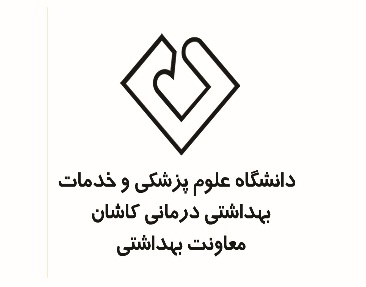 دستها را مرتب با آب و صابون بشوئید.از دست دادن و بوسیدن افراد دارای علائم سرماخوردگی خودداری کنید.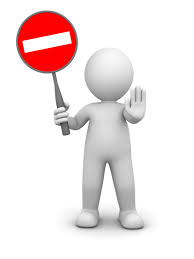 هنگام عطسه و سرفه از دستمال استفاده کنید.از مواد غذایی بهداشتی و مطمئن استفاده کنید.در صورت مشاهده علائم شبیه سرماخوردگی یا آنفلوآنزا مانند تب ،سرفه ،... فورا به نزدیکترین مرکز بهداشتی و درمانی مراجعه نمایید.